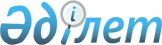 Об изменениях в составе Высшего Судебного Совета Республики Казахстан
					
			Утративший силу
			
			
		
					Указ Президента Республики Казахстан от 6 мая 2011 года № 74. Утратил силу Указом Президента Республики Казахстан от 3 февраля 2016 года № 188      Сноска. Утратил силу Указом Президента РК от 03.02.2016 № 188.      В соответствии с пунктом 4 статьи 82 Конституции Республики Казахстан ПОСТАНОВЛЯЮ:



      1. Внести в Указ Президента Республики Казахстан от 21 ноября 2008 года № 696 "Об образовании и составе Высшего Судебного Совета Республики Казахстан" (САПП Республики Казахстан, 2008 г., № 43, ст. 482; 2009 г., № 27-28, ст. 234) следующие изменения:



      назначить членами Высшего Судебного Совета Республики Казахстан:

Бекназарова                 - Председателя Верховного Суда

Бектаса Абдыхановича          Республики Казахстан;Даулбаева                   - Генерального прокурора Республики

Асхата Кайзуллаевича          Казахстан;Ак-куову                    - судью Верховного Суда Республики

Галию Бахытжановну            Казахстан;Линника                     - судью Верховного Суда Республики

Анатолия Васильевича          Казахстан;Нуралина                    - судью Верховного Суда Республики

Даулена Даулетовича           Казахстан;

      вывести из состава Высшего Судебного Совета Республики Казахстан: Алимбекова М.Т., Мами К.А., Куркбаева А.Ж., Полторабатько Л.Г., Раимбаева С.И.



      2. Настоящий Указ вводится в действие со дня подписания.      Президент

      Республики Казахстан                       Н. НАЗАРБАЕВ
					© 2012. РГП на ПХВ «Институт законодательства и правовой информации Республики Казахстан» Министерства юстиции Республики Казахстан
				